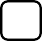 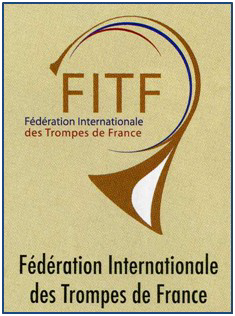 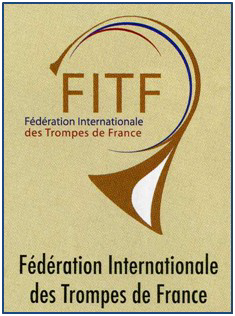 Formulaire à retourner avec le règlement à laFITF19, Rue de Patay 45000—ORLÉANSCe formulaire est destiné aux adhérents à jour de leur cotisationConseiller Musical Région (facultatif) :…………………………………………………………………………………………………………                                                                     N° ADHÉRENT : ……………………………………  ANNÉE DE COMPOSITION : ……………………………………………………                                       NOM DE LA FANFARE : …………………………………………………………………………………………………………………………………………                                                                AUTEUR — NOM ET PRÉNOM : …………………………………………………………………………………………………………………………                                                                            ADRESSE : …………………………………………………………………………………………………………………………………………………………………                                                                                     CODE POSTAL – VILLE : …………………………………………………………………………………………………………………………………………                                                                                                     TÉLÉPHONE : ………………………………………   COURRIEL : …………………………………………………………………………………………                                                           * Barrez la mention inutile * DEMANDEUR et ou TRANSCRIPTEUR (s’il n’est pas l’auteur) N° ADHÉRENT : ……………………………             NOM, PRÉNOM : ………………………………………………………………………………………………………………………………………………………                                                                                                ADRESSE : …………………………………………………………………………………………………………………………………………………………………                                                                                                                          CODE POSTAL – VILLE : …………………………………………………………………………………………………………………………………………                                                                                                        TÉLÉPHONE : …………………………………………  COURRIEL : …………………………………………………………………………………………                                                                           FANFARE DÉDIÉE À : ……………………………………………………………………………………………………………………………………………                                                                                      OBJET DE LA DÉDICACE : …………………………………………………………………………………………………………………………………                                                                                       RÉGION : ………………………………………………………………… DÉPARTEMENT : ……………………………………………………………                                     Transcription ci-dessous ou partition jointe (éventuellement accompagnée des paroles et d’illustration originales)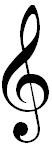 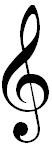 